Rēzeknis Tehnologeju akademeja (Latveja)Latvejis Universitate (Latveja)A. Mickeviča universitate Poznaņā (Pūleja)Sanktpīterburgys Vaļsts universitate (Krīveja) MYUSU DĪNU LATGALĪŠU VOLŪDA10. stOrptautyskUO latgalistikYs konfereŅceRēzeknē, 
2017. goda 30. novembrī–1. decembrīKonfereņce veļteita myusu dīnu latgalīšu raksteibys pyrmuos normativuos apsprīdis 110 godu jubilejai i pošreizejūs raksteibys nūsacejumu desmit godim30. novembris(Rēzeknis Tehnologeju akademeja, Atbreivuošonys aleja 115, 124. aud.)8:30 registraceja9:00–09:10 atkluošona9:10–10:10 plenarsēde (vad. Dr. habil. phil. Nikole Naua)9:10–9:30 Ilga Šuplinska „Latgalistikys konfereņču tradiceja“ 9:30–9:50 Lideja Leikuma „1907. goda pareizraksteibys apsprīde kai latgalīšu rokstu normiešonys pamats“9:50–10:10 Anna Stafecka „Puordūmys pareizraksteibys nūteikumu desmitgadē voi Quo vadis, latgalīšu rokstu volūda?“Sēdi voda Dr. philol.  Sanita Lazdeņa (124. aud.)10:10–10:30 Daiņs Mjartāns „Minoritašu i mozuok lītuotūs volūdu medeju atteisteiba Eiropys Savīneibys vaļstīs“10:30–10:50 Sandra Ūdre „Publicistisk(y)s teksts latgaliski: izaicynuojumi i problemys“10:50–11:10 Ligeja Purynaša, Kaspars Strods „Nūzīdzeibys atspīgeliejums laikrokstā „Latgolas Wōrds“ (1919–1921)“11:10–11:40 kofejis pauze (121. aud.)11:40 diskuseja „Medeji Latgolā, jūs sasnīdzameiba i saturs“ (vad. Jurs Saukāns, 124. aud.). Aicynuoti Latgolys medeju, t. sk. pošvaļdeibu izdūtūs avīžu, biletenu veiduotuoji. 13:20–14:00 pušdīnis (kafejneica, pogroba stuovs)14:00 Kārļa Skalbis puorsokys „Kaķīša dzirnavas“ puorlykuma latgaliski prezentaceja (Atbreivuošonys aleja 115, aktu zale)„Kačeiša patmalis“ (teksta puorlicieja latgaliski Maruta Latkovska, muokslineica Ieva Jurjāne, izdevnīceiba „Latvijas Mediji“)Bārnu vokaluo studeja „Skonai“ (vad. Guntra Kuzmina-Jukna)Sēdi voda Dr. philol. Angelika Juško-Štekele (124. aud.)15:30–15:50 Maruta Latkovska, Lideja Leikuma „Par Jezupa Dyurys i nazkurim cytim puorcālumim/  tulkuojumim latgaliski“15:50–16:10 Olga Senkāne „Fausta i Mefistofeļa divvīneibys Raiņa tekstūs: breiveibys aspekts“ 16:10–16:30 Ilga Šuplinska „Breiveibys koncepts Ontona Slišāna dzejā“16:30–16:50 Ingars Gusāns „Latgolys koncepts Latgolys šlagergrupu dzīšmu tekstūs“16:50 diskuseja „Latgalīšu literaturys šudiņdīna, reitdīna voi vakardīna?“ (vad. Ilga Šuplinska, 124. aud.)Pīsadola: Anna Rancāne, Ineta Atpile-Jugane, Raibais, Sandra Ūdre, Ligija Purinaša, Mārīte Šadurska, Meldra Gailāne, Karonhisake, Jurs Viļums, Līvija Liepdruviete.18:00 vakarenis19:00 literari muzykals Andrejdīnys pasuokums (Atbreivuošonys aleja 115, aktu zale):	„Žvūrgzdyni“ (vad. Guņtis Rasims)	Raibuo dzejūļu kruojuma „Pistacejis“ prezentaceja	Ap dzeivi i muokslu. „Jezups i Muosys“, Anna Rancāne, Ineta Atpile-Jugane, Raibais, Sandra Ūdre, Ligija Purinaša, Inga Kaļva-Minina, Mārīte Šadurska, Meldra Gailāne, Karonhisake, Jurs Viļums, Jana Skrivļa-Čevere, Līga Čevere, Mārīte Slišāne…1. decembris(Rēzeknis Tehnologeju akademeja, Atbreivuošonys aleja 115, 124. aud.)Sēdi voda Dr. philol. Lideja Leikuma (124. aud.)9:00–9:20 Angelika Juško-Štekele „Latgalīša emocionaluos inteligeņcis mekliejumūs: koncepts „sirds“ latgalīšu puorsokuos“ 9:20–9:40 Vladislavs Malahovskis „Katuoļu i luteraņu atteiceibu atspīgeliejums latvīšu presē (1920–1934)“ 9:40–10:00 Otileja Kovalevska „Latgolys vītu vuordi i personu vuordi Livonejis koņtekstā 1599. goda pūļu revizejā“10:00–10:20 Sarmeite Vorza „Zīmeļlatgolys izlūkšņu daudzveideiba Bolvu Centraluos bibliotekys kruojumā“10:20–10:40 Skaidreite Kalvāne „Nazcik navolūdnīka pīzeimu par latgalīšu raksteibys suokumu“10:40–11:10 kofejis pauze (124. aud.)Sēdi voda Dr. philol. Aleksejs Andronovs (124. aud.)11:10–11:30 Szilárd Tibor Tóth (Silards Tots) «К вопросу о лексических и фонетических финно-угризмах в латгальских говорах» („Par leksiskim i fonetiskim suomugrismim latgaliskajuos izlūksnēs“) 11:30–11:50 Nicole Nau (Nikole Naua) „Apstuokļa saikli latgalīšu volūdā“11:50–12:10 Aleksejs Andronovs, Lideja Leikuma „Taipat kai latvīšu literarajā volūdā, bet..“: eņciklopediskūs rokstu par latgalīšu literarū volūdu veiduošonys pīredze“12:30–13:00 pušdīnis (kafejneica, pogroba stuovs)Sēdi voda Dr. habil. phil. Nikole Naua (124. aud.)13:00–13:20 Sanita Lazdeņa, Solvita Pošeiko „Volūdys, zeimis i koņteksti: kai savīnuot, puormontuot, izmontuot“13:20–13:40 Veronika Dundure „Vuiceibu leidzekli nūvodvuiceibai“13:40–15:00 diskuseja „Myusu dīnu latgalīšu volūda: padareitais i doromais“ (vad. Dr. philol. Lideja Leikuma, 124. aud.) 15:00 konfereņcis nūslāgums (vad. Dr. philol. Ilga Šuplinska)	Humanitaruo žurnala „Via Latgalica“ (9) prezentacejaDiskusejis:30. novembrī11:40 diskuseja „Medeji Latgolā, jūs sasnīdzameiba i saturs“ (vad. Jurs Saukāns, 124. aud.). Aicynuoti Latgolys medeju, t. sk. pošvaļdeibu izdūtūs avīžu, biletenu veiduotuoji. 4. pasauļa latgalīšu saīta rezolucejā saceits: „Latgolys planavuošonys regiona teritorejā nūdrūšynuot vaļsts informativū telpu, t. sk. kai sabīdryskū pasyutejumu, i tamā rast vītu raidejumim i ziņom latgalīšu rokstu volūdā. Nūdrūšynuot i vysur, kur lykums paredz, snīgt finaņsiejumu tim informacejis leidzeklim, kurūs ir publikacejis voi raidejumi latgalīšu rokstu volūdā, sabīdryski finansātajūs radejis (LR 1) i televizejis kanalūs (LTV 1, LTV 7) īkļaut ziņu, taipat atsevišku raidejumu regularu sagataveišonu i transliešonu latgalīšu rokstu volūdā. Styprynuot i atbaļsteit plotu socialūs teiklu vidi (pīmāram, iz LAKUGA bazis) latgalīšu rokstu volūdā“.Vaicuojumi: Cik lelā mārā Latgolys medeji ir gotovi atsevišku rokstu, raidejumu sagataveišonai latgalīšu volūdā? Voi ir pīteikami loba (tehniskais nūdrūšynuojums) Latvejis medeju sasnīdzameiba Latgolā, seviški pīrūbežā? Voi Latvejis (t. sk. vītejūs medeju) medeju snāgtais saturs ir lītuotuoja iņteresem atbylstūšs? Kas varātu tikt maineits? Voi vītejī Latgolys medeji spiej pīsadaleit vaļsts sludynuotajūs konkursūs medeju atteisteibai? Voi vītejūs medeju kapacitate ir pīteikama, lai saceitu, ka medeji styprynoj pīrūbežā dzeivojūšūs ideņtitati, drūšuma sajiutu i gribiešonu dzeivuot austrumu pīrūbežā?16:50 diskuseja „Latgalīšu literaturys šudiņdīna, reitdīna voi vakardīna?“ (vad. Ilga Šuplinska, 124. aud.)Pīsadola: Anna Rancāne, Ineta Atpile-Jugāne, Raibais, Sandra Ūdre, Ligija Purinaša, Mārīte Šadurska, Meldra Gailāne, Karonhisake, Jurs Viļums, Līvija Liepdruviete.4. pasauļa latgalīšu saītā beja vairuoki referati par latgalīšu literaturys nūzeimi, uztveri i pietnīceibu latvīšu literaturys kontekstā. Ievas Kalniņas rokstā, kas publycāts žurnalā „Via Latgalica“ (2017, 9) ir itaida atziņa: „90. gadi sāk iezīmēt divas attieksmes attiecībā pret latgaliešu literatūru: 1) nosacīti latviskajā tradīcijā latgaliešu literatūra tiek skatīta kā etnogrāfiska tradīcija, kura parāda latviešu valodas iespējas, tradīciju daudzveidību, papildina latviešu literatūru ar latgalisko vitalitāti un šarmu, iezīmē katolisko ievirzi, parāda Latgales dabas skaistumu;2) latgaliešu literatūra tiek uzskatīta par patstāvīgu literatūru, rakstīt latgaliski – tā ir autoru pašizpausmes forma, tā neko necenšas kā nomale papildināt latviešu literārajā tradīcijā, tā pamatā rodas Latgalē un kopā ar latviešu literāro tradīciju veido latviešu literatūru.“Vaicuojumi: Kai izjiutom latgalīšu literaturu 21. g. s. pyrmajā desmitgadē? Tei ir atseviška literaturys tradiceja voi latvīšu literaturys atzors? Kas jums ir latgalīšu literatura: autori, žanri, procesi? Kuri redzīs svareigi? Parkū? Cik lelā mārā latgalīšu literatura ir juovuica školā? Voi latgalīšu literaturai ir reitdīna?1. decembrī13:40 diskuseja „Myusu dīnu latgalīšu volūda: padareitais i doromais“ (vad. Dr. philol. Lideja Leikuma, 124. aud.) Vaļsts volūdys lykuma, kas stuojīs spākā ar 2000. goda 1. septembri, 3. panta 4. punkts nūsoka: „Vaļsts nūdrūšynoj latgalīšu rokstu volūdys kai viesturyska latvīšu volūdys paveida saglobuošonu, aizsardzeibu i atteisteibu.” Vaicuojumi: Voi i kai teik piļdeita itei vaļsts apsajimšona? Kas pozitivs ir nūtics i nūteik, kuo svareiga vēļ datryukst? Voi dorbs latgalīšu rokstu ci literaruos volūdys izkūpšonā leidz šam ir bejs gona efektivs i kai jū varātu optimizēt? Kaidu svareigu latgalisku izdavumu datryukst školom i sabīdreibai kūpumā i kaidus realus ceļus redzit, kab taidi dreižuok pasaruodeitu? 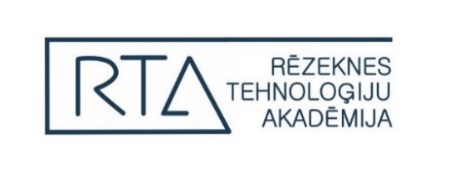 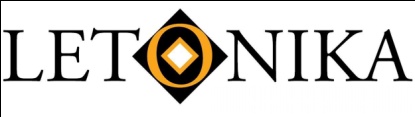 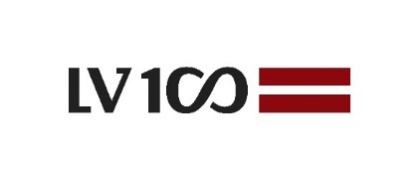 